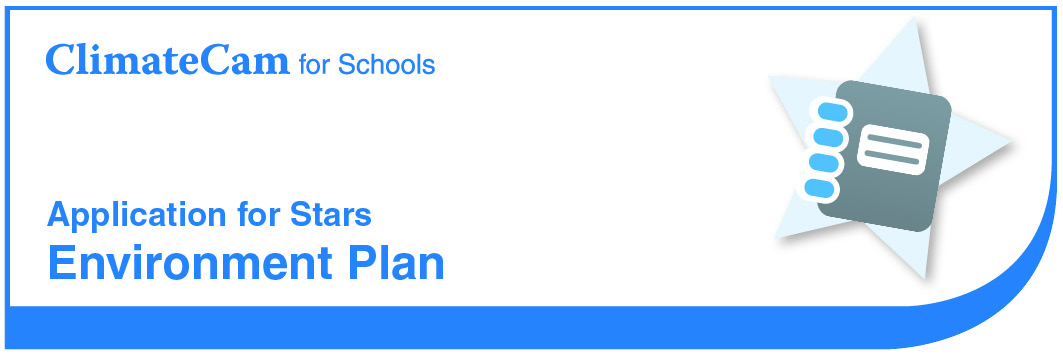       SchoolStar CriteriaSection 1 – Conduct Investigations or Audits of Water, Energy, Biodiversity and waste at school*Please attach photographic evidenceSection 2 – Develop a School Environmental Management Plan (SEMP) When was your SEMP developed?      Who was involved in its development?      When will it be reviewed?      Does the plan cover: 	 grounds management 	 resource management 	 curriculum .			 energy 			 water 			 wasteSection 3 –  Implement the School Environmental Management Plan Tell us about an action from the SEMP that has been implemented.* Insert or attach evidence of implementation of this action such as photographs, newsletters or educational posters. Investigation or audit into water, energy, biodiversity (school grounds) and waste at schoolThe school has conducted an investigation or audit into water, energy, biodiversity (school grounds) and waste at school. Evidence: Photographic evidence of the investigations or audits.Develop a School Environmental Management Plan (SEMP) The school has developed an Environmental Management Plan. The plan goals cover: grounds management, resource management, whole school planning, and curriculum. The plan includes energy, water, waste, biodiversity and use of resources, and involves the students, staff and community in its development.Evidence: A copy of the current SEMP.Implement the Environmental Plan The school has also commenced implementation of the actions in the SEMP. Evidence: Evidence of implementation of the SEMP, such as photographs and other supporting documentation. Describe current issuesTargets for ImprovementDescribe SuccessesEnergyWaterWasteBiodiversityUse of Resources